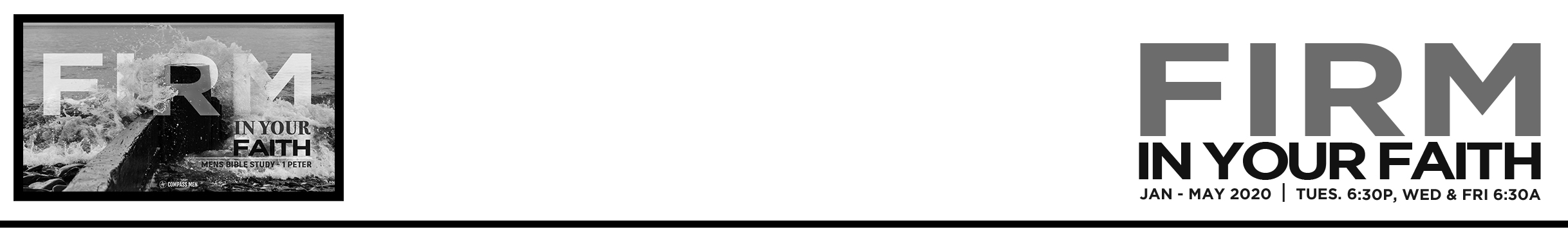 ______________________________________________________________________________________________________________________________________________________Application Questions:Read Genesis 3:1-7. How did Adam and Eve lose focus and become distracted in this passage? What are some of the ways you and I face the temptations to lose focus in the same way? What can we do to safeguard against this?Read 1 Corinthians 12:12-13. List some blessings and benefits that you and I enjoy being part of a community of believers. Write down this list and use it as a source of thanksgiving in your prayer time this week. Read 1 Corinthians 12:14-20. What part do you think you have to play in serving our church? If you’ve never been involved in serving in the church, how do you think God might want to use you when things get back to normal?